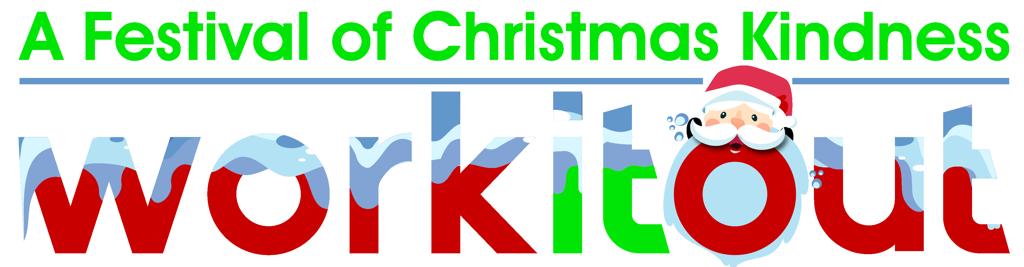 Resources for Hot Drinks for Health Saturday 12th of December 2020Rosemary MilkIngredients:250ml milk4-6 inch stem of fresh rosemarytsp of honey (optional)Method:Break the rosemary into 3 or 4 pieces.Put 3 pieces into a saucepan and add milk.Bring slowly to the very gentle boil, and then simmer for 5 minutes while stirring continuously (do not boil).Press the rosemary against the side of the saucepan to extract the juices. Strain carefully into a heatproof glass/mug. Discard the rosemary.Drink whilst still warm and with some rosemary floating on top (if desired) and stir in the honey (if using). Serves 1._____________________________________________________Marmalade and Ginger TeaIngredients:½ inch fresh root gingertbsp. thin-cut orange marmaladeMethod:Peel and carefully grate the ginger. Put ginger into a heatproof mug/glass and carefully cover with boiling water.Leave for 5 minutes and carefully strain.  Add the marmalade and stir until dissolved. Drink while still warm. Serves 1. Berry PunchIngredients:90g frozen (or fresh) mixed berries¼ inch fresh ginger root1 cinnamon stickMethod:Put the berries in a saucepan.Carefully peel and bruise the ginger but leave it in one piece and add to the saucepan.Add 200ml of water to the saucepan and then, bring slowly to a simmer and continue to simmer for ten minutes. Carefully remove ginger and strain the punch through a sieve, pressing the fruit to extract all the juices. Warm up again (carefully) if necessary. Drink while still warm and with a cinnamon stick in the mug/glass. Serves 1.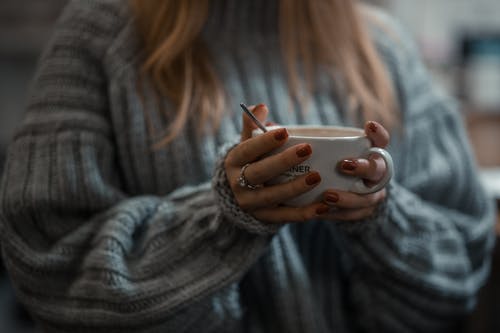 Hot Banana SmoothieIngredients:1 small banana (carefully chopped)200ml milk60ml live yoghurt1 level tsp of cocoa powder and ground cinnamonMethod:Put milk, chopped banana and yoghurt into a blender and blend until very smooth.Pour into a saucepan and carefully heat until just simmering (do not boil).Use a whisk or fork to stir up a froth.Pour carefully into a heatproof mug/glass. Sprinkle cinnamon and cocoa powder on top. Drink while still warm. Serves 1.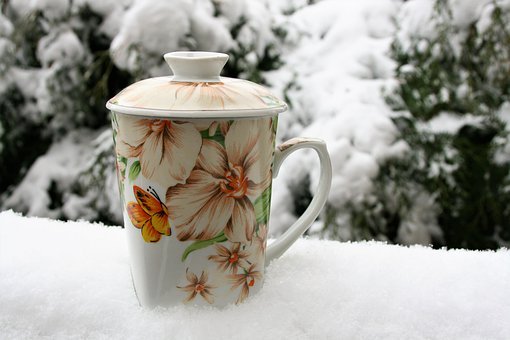 Turmeric MilkIngredients:250ml of coconut milk½-1 tsp ground turmericpinch of black pepper¼ tsp of ground cinnamonhoney (optional)Method:Put all ingredients into a saucepan over medium heat and carefully bring to a simmer.Simmer for 10 minutes, stirring occasionally.Carefully pour into a heatproof mug/glass. Stir in honey (if using). Drink whilst still warm. Serves 1.